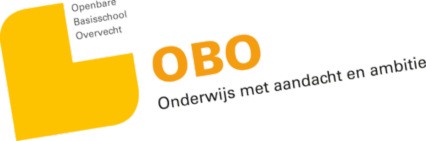 Kwaliteitskaart meldcode kindermishandeling/huiselijk geweldDoel: Stappenplan wat te doen bij vermoedens van kindermishandeling/huiselijk geweld.Aanpak:Per 1 januari 2019 is de meldcode veranderd. Het is een professionele norm geworden om melding te doen bij Veilig Thuis (088-2000) als er vermoedens zijn van acute en structurele onveiligheid voor het kind.Is het gebruik van de meldcode verplicht?Ja, het gebruik van een meldcode voor huiselijk geweld is verplicht voor instellingen en professionals in verschillende sectoren, waaronder het onderwijs. Wij zijn als school dus verplicht om te handelen als we signalen zien. Handelen betekent niet direct dat we een melding moeten maken. Of dit nodig is zal het stappenplan uitwijzen. Wanneer gebruiken we de meldcode?Als je vermoedens hebt van huiselijk geweld of kindermishandeling doorloop je het onderstaande stappenplan van de meldcode. Het gaat hierbij niet alleen om vermoedens van fysiek geweld, maar ook om vermoedens van psychisch of seksueel geweld en vermoedens van verwaarlozing.Stap 1: breng de signalen in kaartStap 2: bespreek je vermoedens met het zorgteam              (zorgteam kan contact opnemen met Veilig Thuis – ook anoniem)Stap 3: ga in gesprek met de ouders              - overweeg aanwezige hulp in huis (BT o.i.d) aan te laten sluitenmits noodzakelijk regel een tolk;Wie sluiten er aan bij het gesprek?Stap 4: bepaal de zwaarte van het geweldheb ik op basis van stap 1 t/m 3 een vermoeden van huiselijk geweld of kindermishandeling?heb ik een vermoeden van acute of structurele onveiligheid?Stap 5: melden of hulp inschakelen?Melding maken: bij acute onveiligheid en structurele onveiligheid Hulp inschakelen: de hulporganisatie is in staat om effectieve/passende hulp te bieden;dit kan als de betrokkenen meewerken aan de geboden of georganiseerde hulp;de hulp leidt tot duurzame veiligheid.Stap 6: volgenBij inschakelen van hulp (Buurtteam/Spoor030/Youke/Veiligthuis e.a.) blijven we alert op eventuele verdere/ veranderende signalen. We hebben een signalerende functie en zullen bij vragen/ zorgen weer contact opnemen met de hulporganisatie.Extra informatie:www.veiligthuisutrecht.nlwww.samen-veilig.nlScholenopdekaart.nl